If your success story falls under a specific strategy, check which one(s):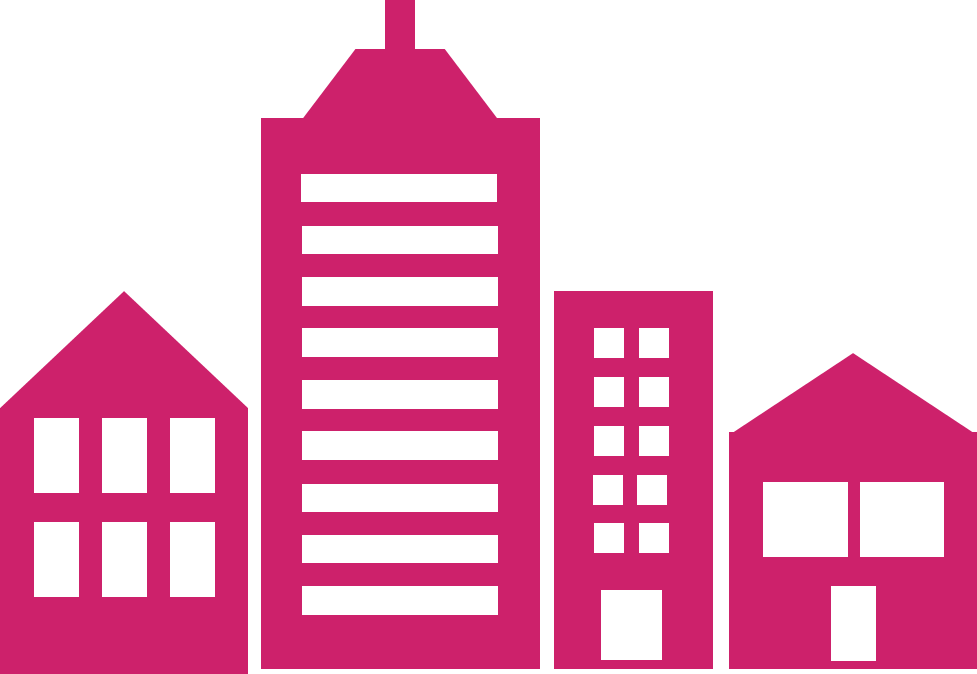 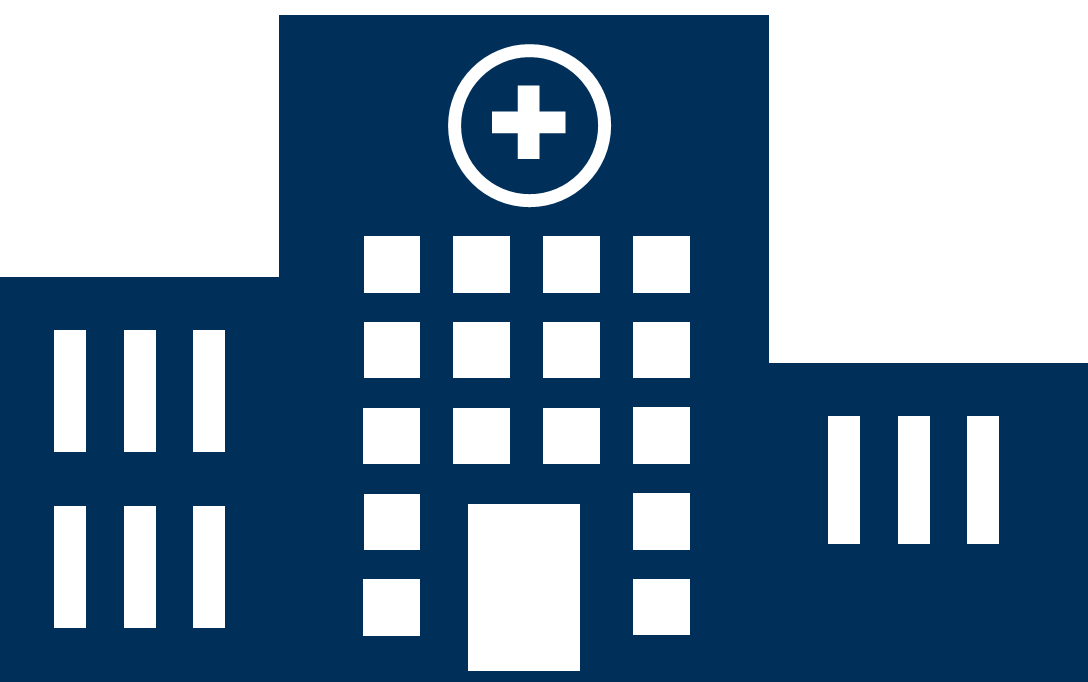 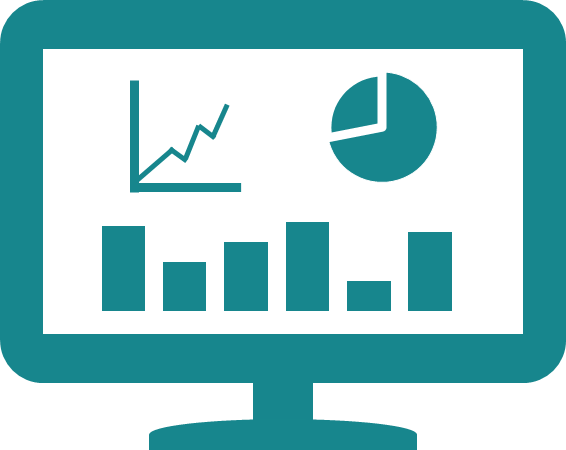 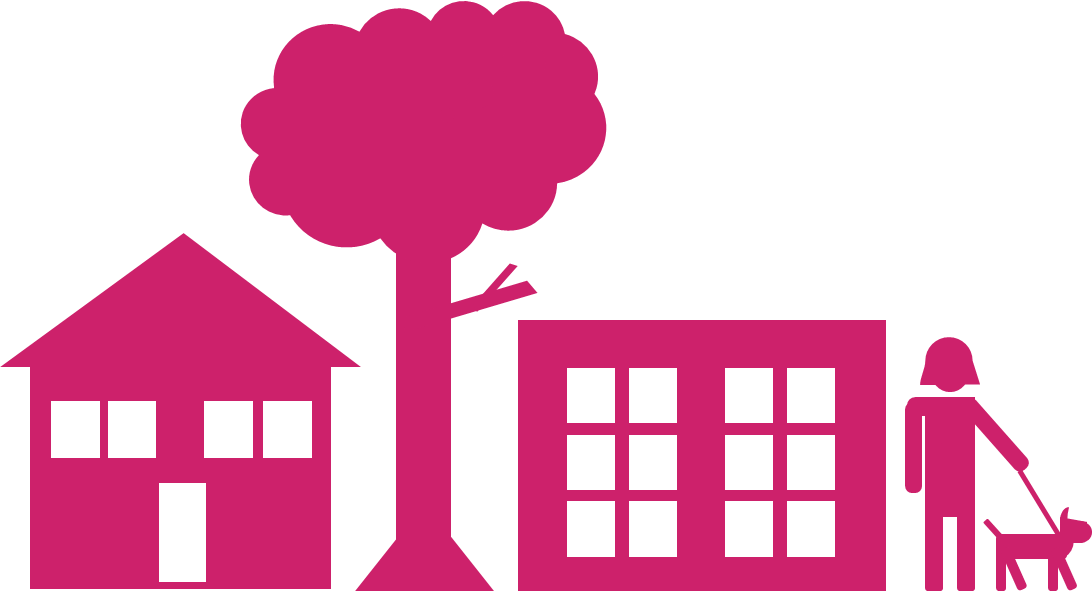 Success Story PointersKeep paragraphs short – no more than 5-6 sentences.Keep story to no more than two pages.Include direct quotes if they strengthen the story. Limit use of acronyms. If you use acronyms, spell them out on first mention. Use plain language.Check Key Word(s) and Area(s)  Disparate/Hard to 			 Provider Reminders (i.e.		 Employer andReach Population			EMR reminders, client 			Professional					charts, e-mails)				Organizations Tribal and TerritorialHealth					 Provider Assessment			 Chronic Disease							and Feedback (i.e.			Program Integration  Community Health			performance reports)				Workers									 Employer					 Reducing Structural			Worksite/Workplace Wellness	 Patient Navigators			Barriers (i.e.  reducing									time/distance to			 Outreach and	 Electronic Health			services,  transportation,		Education (i.e., group, Records/Health 			 child care,  extending		one on one, events)	Information Technology			clinic hours,  non-clinical									setting,  simplifying			 Healthcare Providers	 Partnership				administrative				ClinicsDevelopment &				procedures). Select all				Sustainability				that apply.				 Service Delivery												(screening, diagnostics) Medical Homes			 Media (i.e. radio,								television, billboards,			 Quality Improvement	 Policy Development 			flyers, social media,			and Change				brochures) Select all			 Data Sources and 											Utilization	 Community Based			 Community Health		Organizations				Centers (i.e., FQHCs)			 Professional Development											Training											 Patient Reminders (i.e.		 Medical Advisory Group		 Federal Agencies	phone calls, e-mails,			and Coalitionspostcards, text									 Facilitating 	 message)									Enrollment in Insurance Plan											& CoverageTITLE  [Character Limit: 80]SUMMARY [Character Limit: 600]CHALLENGE [Character Limit: 800]SOLUTION [Character Limit: 700]RESULTS/ACCOMPLISHMENT/IMPACT [Character Limit: 800]DIRECT QUOTE/TESTIMONIAL  [Character Limit: 300] (from a Patient, Provider, Partner)LESSONS LEARNED/SUSTAINING SUCCESS [Character Limit: 700]CONTACT INFORMATION:  PICTURE1 picture/logo and/or data infographic can be provided Send a jpeg, gif file.  